Шестнадцатое заседание  пятого созываРЕШЕНИЕ9 августа 2021 года № 66Об утверждении номенклатуры дел Совета и администрации сельского поселения Мурсалимкинский сельсовет муниципального района Салаватский  район Республики БашкортостанВ целях осуществления организации, обеспечения учета, хранения, а также практического использования документов, образующихся в процессе деятельности Совета сельского поселения Мурсалимкинский сельсовет муниципального района Салаватский район Республики Башкортостан, руководствуясь Федеральным законом от 06.10.2003 № 131-ФЗ «Об общих принципах организации местного самоуправления в Российской Федерации», Федеральным законом от 22.10.2004 № 125-ФЗ «Об архивном деле в Российской Федерации», Совет сельского поселения Мурсалимкинский сельсовет муниципального района Салаватский район Республики БашкортостанРЕШИЛ:Утвердить номенклатуру дел Совета и администрации сельского поселения Мурсалимкинский сельсовет муниципального района Салаватский район Республики Башкортостан в соответствии с приложением. Настоящее решение разместить на официальном сайте Администрации сельского поселения Мурсалимкинский сельсовет муниципального района Салаватский район Республики Башкортостан по адресу: http://mursalimkino.su  Данное решение вступает в силу со дня его принятия. Контроль над исполнением данного решения возложить на постоянную комиссию Совета социально-гуманитарным вопросам.Глава сельского поселения                                     А.А. Муфлиханов    Номенклатура дел Совета и Администрации сельского поселенияМурсалимкинский сельсовет муниципального района Салаватский район Республики Башкортостан на 2021 годНоменклатура дел составлена в связи с внедрением в работу Перечня типовых управленческих архивных документов, утвержденным приказом Федерального архивного агентства от 20.12.2019 № 236.Управляющий делами _______________________ А.Р. Закирова                                                           (подпись                   расшифровка подписи)"____" _______________20___ г.Итоговая запись о категориях и количестве дел, заведенных в 2021 году_____________________________________________________________________ :Итоговые сведения переданы в архивУправляющий делами _____________________А.Р. Закирова(наименование должности лица,           (подпись                            расшифровка подписи)ответственного за архив)"____"_________________20___ г.БАШКОРТОСТАН РЕСПУБЛИКАҺЫСАЛАУАТ РАЙОНЫ МУНИЦИПАЛЬ РАЙОНЫНЫҢМӨРСӘЛИМ АУЫЛ СОВЕТЫ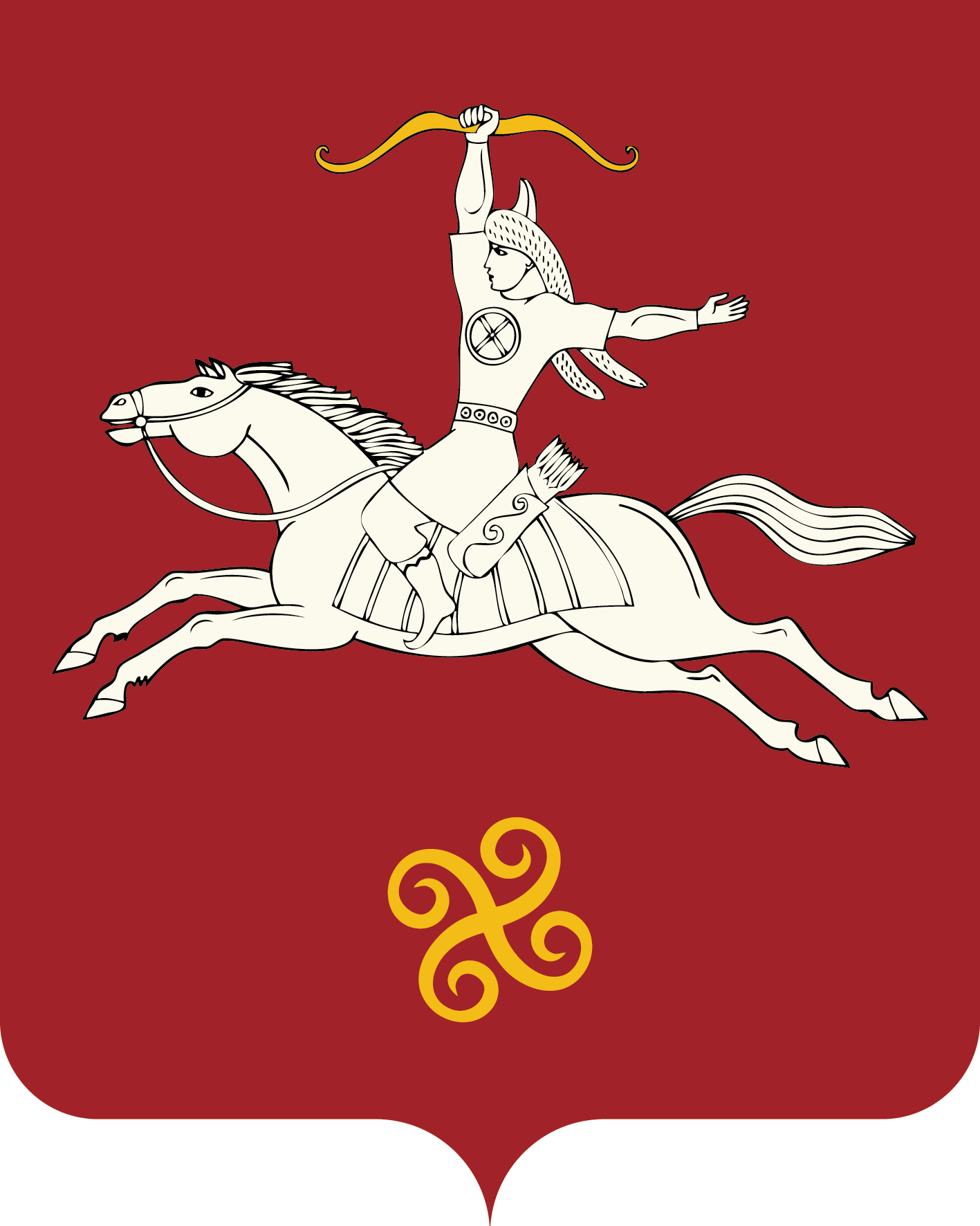 РЕСПУБЛИКА БАШКОРТОСТАНСОВЕТ СЕЛЬСКОГО ПОСЕЛЕНИЯ МУРСАЛИМКИНСКИЙ СЕЛЬСОВЕТМУНИЦИПАЛЬНОГО РАЙОНАСАЛАВАТСКИЙ РАЙОН Төзөлөш  урамы, 15 йорт, Мөрсәлим ауылы, 452485тел. (34777) 2-43-32, 2-43-65              ул. Строительная , д 15 ,           с. Мурсалимкино,  452485  тел. (34777) 2-43-32, 2-43-65                                 ПриложениеУТВЕРЖДЕНА решением Совета сельского поселения Мурсалимкинский сельсовет муниципального района Салаватский район Республики Башкортостан от 09.08.2021 года № 66ИндексделЗаголовок делаЗаголовок делаЗаголовок делаСроки хранения дела и №   статейпо перечнюПримечание122234Совет сельского поселенияСовет сельского поселенияСовет сельского поселенияСовет сельского поселенияСовет сельского поселенияСовет сельского поселенияОрганизационно-правовая деятельностьОрганизационно-правовая деятельностьОрганизационно-правовая деятельностьОрганизационно-правовая деятельностьОрганизационно-правовая деятельностьОрганизационно-правовая деятельность01-01Законодательные и нормативно-правовые акты федеральных и республиканских органов по вопросам деятельности органов местного самоуправленияЗаконодательные и нормативно-правовые акты федеральных и республиканских органов по вопросам деятельности органов местного самоуправленияДо минования надобности,ст.1, 2бДо минования надобности,ст.1, 2бОтносящиеся к деятельности сельского поселения - постоянно01-02Устав сельского поселенияУстав сельского поселенияПостоянно, ст.28Постоянно, ст.2801-03Документы о государственной регистрации Совета сельского поселения (свидетельство и др.)Документы о государственной регистрации Совета сельского поселения (свидетельство и др.)Постоянност.29Постоянност.2901-04Регламент работы Совета сельского поселенияРегламент работы Совета сельского поселенияПостоянно, ст.8Постоянно, ст.801-05Протоколы заседания, решения Совета сельского поселения, документы к ним(антикоррупционные заключения, предложения по их разработке, по правовой экспертизе)Протоколы заседания, решения Совета сельского поселения, документы к ним(антикоррупционные заключения, предложения по их разработке, по правовой экспертизе)Постоянно, ст.18аПостоянно, ст.18а12233401-06Соглашения Совета сельского поселения и Совета муниципального района о передаче муниципальному району части полномочий сельского поселения и документы по их реализации (копии)Соглашения Совета сельского поселения и Совета муниципального района о передаче муниципальному району части полномочий сельского поселения и документы по их реализации (копии)Постоянно,ст.8аПостоянно,ст.8а01-07Соглашения Совета сельского поселения и Совета муниципального района о передаче сельскому поселению части полномочий муниципального района и документы по их реализации (копии)Соглашения Совета сельского поселения и Совета муниципального района о передаче сельскому поселению части полномочий муниципального района и документы по их реализации (копии)Постоянно,ст.8аПостоянно,ст.8а01-08Протоколы собраний граждан и их обращенияПротоколы собраний граждан и их обращенияПостоянно, ст.18кПостоянно, ст.18к01-09Документы (решения) публичных слушанийДокументы (решения) публичных слушанийПостоянно, ст.18лПостоянно, ст.18л01-10Документы опросов гражданДокументы опросов гражданДо минования надобностиДо минования надобности*На усмотрение администрации*В муниц-ный архив не сдается01-11Годовой план работы Совета сельского поселенияГодовой план работы Совета сельского поселенияПостоянно, ст.198аПостоянно, ст.198а01-12Документы об итогах деятельности Совета сельского поселения (справки, отчеты, информации)Документы об итогах деятельности Совета сельского поселения (справки, отчеты, информации)Постоянно,ст. 211аПостоянно,ст. 211а01-13Документы постоянных и иных комиссий СоветаДокументы постоянных и иных комиссий СоветаПостоянно,ст. 18бПостоянно,ст. 18ботдельно по комиссиям01-14Обращения граждан к депутатам Совета, документы по их рассмотрениюОбращения граждан к депутатам Совета, документы по их рассмотрению5 л. ЭПК,ст.1545 л. ЭПК,ст.15401-15Сведения об избранных депутатахСведения об избранных депутатахПостоянноПостоянно*На усмотрение администрации*В муниципальный архив не сдается01-16Карточки учета избранных депутатовКарточки учета избранных депутатовПостоянноПостоянноСм.01-1712233401-17Статистические отчеты о составе депутатов Совета (ф.N 1), организационной работе Совета и изменениях в составе депутатов (ф.N 2)Статистические отчеты о составе депутатов Совета (ф.N 1), организационной работе Совета и изменениях в составе депутатов (ф.N 2)Постоянно, ст.334Постоянно, ст.33401-18Документы ревизионной комиссии Совета (протоколы, справки и т.д.)Документы ревизионной комиссии Совета (протоколы, справки и т.д.)Постоянно,ст.18гПостоянно,ст.18г01-19Журнал регистрации решений СоветаЖурнал регистрации решений СоветаПостоянно,ст.182аПостоянно,ст.182а01-20То же входящих документовТо же входящих документов5л., ст.182г5л., ст.182г01-21То же исходящих документовТо же исходящих документов5 л., ст.182г5 л., ст.182гАдминистрация сельского поселенияАдминистрация сельского поселенияАдминистрация сельского поселенияАдминистрация сельского поселенияАдминистрация сельского поселенияАдминистрация сельского поселения02. Исполнительно-распорядительная деятельность02. Исполнительно-распорядительная деятельность02. Исполнительно-распорядительная деятельность02. Исполнительно-распорядительная деятельность02. Исполнительно-распорядительная деятельность02. Исполнительно-распорядительная деятельность02-0102-01Законодательные и нормативно-правовые акты федеральных органов законодательной и исполнительной власти по вопросам деятельности администрации сельского поселенияДо минования надобности,ст.1, 2бДо минования надобности,ст.1, 2бОтносящиеся к деятельности сельского поселения - постоянно02-0202-02Указы, постановления, распоряжения Главы РБ, Правительства РБ, присланные для сведения и руководстваДо минования надобности, ст.3бДо минования надобности, ст.3б02-0302-03Документы о государственной регистрации администрации сельского, городского поселения (свидетельство и др.)Постоянност.29Постоянност.2902-0402-04Постановления, распоряжения главы администрации муниципального района, относящиеся к деятельности администрации сельского поселенияПостоянно ст.4аПостоянно ст.4аПрисланные для сведения - до минования надобности11233402-0502-05Соглашения главы администрации муниципального района с главой сельского поселения о передаче отдельных полномочий по решению вопросов местного значения, об исполнении отдельных государственных полномочийПостоянно,ст.8аПостоянно,ст.8а02-0602-06Постановления главы сельского поселения по основной деятельности (антикоррупционные заключения, предложения по их разработке, по правовой экспертизе)Постоянно ст.4аПостоянно ст.4а02-0702-07Распоряжения главы сельского поселения по основной деятельности (в т.ч. внутри подшиты штатные расписания, инструкции по делопроизводству и др.)Постоянно ст.ст.4аПостоянно ст.ст.4а02-0802-08Протоколы совещаний при главе сельского поселения с представителями учреждений, организаций, предприятий, документы к нимПостоянно,ст. 18вПостоянно,ст. 18в02-0902-09Протоколы заседаний административной и других комиссий и документы к нимПостоянно,ст.18гПостоянно,ст.18г02-1002-10Годовой план работы администрации сельского поселенияПостоянно, ст.198аПостоянно, ст.198а02-1102-11Годовой отчет о работе администрации сельского поселенияПостоянно,ст. 211аПостоянно,ст. 211а02-1202-12Статистические отчеты по основной деятельности (годовые)Постоянно, ст.335аПостоянно, ст.335а02-1302-13Документы по проверке работы администрации сельского поселения (справки, акты и др.)10л., ст.141б10л., ст.141бКроме финансовых проверок02-1402-14Похозяйственные книги и алфавитные книги хозяйствПостоянно,ст.330Постоянно,ст.33011233402-1502-15Административные регламенты предоставления муниципальных услуг и исполнения муниципальных функцийПостоянно,ст.8аПостоянно,ст.8а*подшивается вместе с постановлениями главы администрации02-1602-16Протоколы заседаний жилищной комиссии, документы (заявления, списки, справки) к нимПостоянно,ст.641Постоянно,ст.64102-1702-17Книга учета граждан, нуждающихся в жилой площади, предоставляемой по договорам социального найма10 лет*,ст. 64010 лет*,ст. 640После предоставления жилой площади.02-1802-18Обращения граждан по личным вопросам, документы по их рассмотрению5 л. ЭПК,ст.1545 л. ЭПК,ст.15402-1902-19Переписка администрации сельского поселения с администрацией МР по вопросам основной деятельности5 лет ЭПК,ст.705 лет ЭПК,ст.7002-2002-20Переписка администрации сельского поселения с учреждениями, организациями, предприятиями по вопросам основной деятельности5 лет ЭПК,ст.705 лет ЭПК,ст.7002-2102-21Журнал регистрации постановлений главы СП по основной деятельностиПостоянно,ст.182 аПостоянно,ст.182 а02-2202-22То же распоряжений главы сельского поселения по основной деятельностиПостоянно,ст.182аПостоянно,ст.182а02-2302-23То же личного приема граждан главой сельского поселения3г., ст.183а3г., ст.183а02-2402-24Журнал регистрации входящих документов, в т. ч. по электронной почте5л., ст.182 г5л., ст.182 г02-2502-25Журнал регистрации исходящихдокументов, в т. ч. по электронной почте5 л., ст.182 г5 л., ст.182 г02-2602-26То же телефонограмм, телеграмм3г., ст.182ж3г., ст.182ж02-2702-27Журнал регистрации обращений граждан5л., ст.182 е5л., ст.182 е11233402-2802-28Журнал учета проверок юридического лица, проводимых органами гос.контроля (надзора), органами муниципального контроля10 л.ст.14910 л.ст.149После заполнения журнала02-2902-29Журналы выдачи выписок и справок из похозяйственных книг5 летст.1775 летст.17702-3002-30Журнал регистрации Уведомлений представителя нанимателя о фактах обращения в целях склонения муниц. служащего к совершению коррупционных правонарушений5 летст.473(а)5 летст.473(а)02-3102-31Номенклатура делПостоянно,ст.157Постоянно,ст.15702-3202-32Описи дел постоянного храненияПостоянно,ст.172аПостоянно,ст.172аВ муниципальный архив не передаются02-3302-33Описи дел по личному составу50/75л.,ст.172б50/75л.,ст.172бВ муниципальныйархив не передаются02-3402-34Описи дел временного срока хранения3 г.,ст. 172в3 г.,ст. 172вПосле уничтожения дел02-3502-35Дело фонда (исторические справки, паспорт архива, акты проверки наличия и состояния, приема-передачи, выделения дел, документов к уничтожению, утратах и повреждениях документов)Постоянно,ст. 170Постоянно,ст. 170в муниципальный архив передаются при ликвидации организации03. Управление земельной муниципальной собственностью03. Управление земельной муниципальной собственностью03. Управление земельной муниципальной собственностью03. Управление земельной муниципальной собственностью03. Управление земельной муниципальной собственностью03. Управление земельной муниципальной собственностью03-01Нормативно-правовые акты Российской Федерации, Республики Башкортостан, муниципального района по вопросам землеустройства, присланные для сведенияНормативно-правовые акты Российской Федерации, Республики Башкортостан, муниципального района по вопросам землеустройства, присланные для сведенияДо минования надобности,ст.1(б)До минования надобности,ст.1(б)03-02Карты сельского поселения (копии)Карты сельского поселения (копии)До минования надобностиДо минования надобностиНа усмотрение администрации12233403-03Реестр выдачи актов выбора земельных участков (копии)Реестр выдачи актов выбора земельных участков (копии)До минования надобностиДо минования надобностиНа усмотрение администрации03-04Дела по отводу земельных участков юридическим и физическим лицам (копии)Дела по отводу земельных участков юридическим и физическим лицам (копии)До ликвидации организации, ст.87До ликвидации организации, ст.8703-05Государственные акты на право собственности на землю и пользования землейГосударственные акты на право собственности на землю и пользования землейДо минования надобностиДо минования надобностиНа усмотрение администрации03-06Свидетельства на право собственности на земельные участки сельского поселения (копии)Свидетельства на право собственности на земельные участки сельского поселения (копии)До ликвидации организации, ст.85До ликвидации организации, ст.8503-07Акты нормативной цены на земельные участки физических лиц (копии)Акты нормативной цены на земельные участки физических лиц (копии)10л., ст.8910л., ст.89После продажи03-08Договоры купли-продажи земельных участков в собственность граждан (копии)Договоры купли-продажи земельных участков в собственность граждан (копии)До ликвидации организации, ст.87До ликвидации организации, ст.8703-09Акты обследования земельных участков с целью выявления нарушений земельного законодательства (копии)Акты обследования земельных участков с целью выявления нарушений земельного законодательства (копии)10л.,ст. 14110л.,ст. 14103-10Документы инвентаризации земельных участков и объектов капитального строительстваДокументы инвентаризации земельных участков и объектов капитального строительстваДо ликвидации организации, ст.87До ликвидации организации, ст.87В 2017 году проводили сплошную инвентаризацию04. Управление муниципальной собственностью04. Управление муниципальной собственностью04. Управление муниципальной собственностью04. Управление муниципальной собственностью04. Управление муниципальной собственностью04. Управление муниципальной собственностью04-01Реестр муниципальной собственностиРеестр муниципальной собственностиПост., ст. 45Пост., ст. 4504-02Акты приема-передачи основных средствАкты приема-передачи основных средствПост., ст.73Пост., ст.7304-03Инвентарная книга учета основных средствИнвентарная книга учета основных средств5 л, ст.3215 л, ст.321*При условии завершения проверки12233404-04Документы по учету движения имущества сельского поселения (договоры купли-продажи, справки, информация)Документы по учету движения имущества сельского поселения (договоры купли-продажи, справки, информация)До ликвидации организации, ст.87До ликвидации организации, ст.8704-05Документы (извещения, документация об аукционе, изменения, внесенные в документацию об аукционе, разъяснения положений, документации об аукционе, заявки, протоколы), составленные в ходе проведения аукционаДокументы (извещения, документация об аукционе, изменения, внесенные в документацию об аукционе, разъяснения положений, документации об аукционе, заявки, протоколы), составленные в ходе проведения аукциона3г.*,ст.ст.219-2223г.*,ст.ст.219-22204-06Документы, представляемые в администрацию муниципального района для проведения торгов, конкурса на приватизацию и пользование имуществом (обзоры, акты, справки и др.) (копии)Документы, представляемые в администрацию муниципального района для проведения торгов, конкурса на приватизацию и пользование имуществом (обзоры, акты, справки и др.) (копии)До минования надобностиДо минования надобности*На усмотрение администрации *Подлинники в администрации муниципального района04-07Технические паспорта зданий, сооруженийТехнические паспорта зданий, сооруженийПостоянно, ст.533Постоянно, ст.53305. Планирование и застройка поселения05. Планирование и застройка поселения05. Планирование и застройка поселения05. Планирование и застройка поселения05. Планирование и застройка поселения05. Планирование и застройка поселения05-01Распоряжения главы сельского поселения по вопросам планировки и застройки поселения (копии)Распоряжения главы сельского поселения по вопросам планировки и застройки поселения (копии)До минования надобностиДо минования надобностиНа усмотрение администрации05-02Генеральный план, совмещенный с проектом планировки сельского поселения, пояснительная записка к немуГенеральный план, совмещенный с проектом планировки сельского поселения, пояснительная записка к немуПостоянно,ст. 421Постоянно,ст. 421Перечень НТД05-03Правила землепользования и застройки сельского поселения, разработанные институтом территориальной планировкиПравила землепользования и застройки сельского поселения, разработанные институтом территориальной планировкиДо замены новымиДо замены новыми05-04Документы по проектированию, строительству объектов на территории сельского поселения (переписка, справки и др.)Документы по проектированию, строительству объектов на территории сельского поселения (переписка, справки и др.)5 лет,ст. 4525 лет,ст. 452Перечень НТД05-05Сведения о местах (площадках) накопления твердых коммунальных отходовСведения о местах (площадках) накопления твердых коммунальных отходовДо минования надобностиДо минования надобностиНа усмотрение администрации12233406. Воинский учет, мобилизационная подготовка06. Воинский учет, мобилизационная подготовка06. Воинский учет, мобилизационная подготовка06. Воинский учет, мобилизационная подготовка06. Воинский учет, мобилизационная подготовка06. Воинский учет, мобилизационная подготовка06-01Нормативные правовые акты, указания, инструкции по воинскому учету и мобилизационной подготовкеНормативные правовые акты, указания, инструкции по воинскому учету и мобилизационной подготовке5л.,ст.4575л.,ст.45706-02Переписка по воинскому учету и мобилизационной подготовкеПереписка по воинскому учету и мобилизационной подготовке5л.,ст.4575л.,ст.45706-03Годовой отчет о работе военно-учетного столаГодовой отчет о работе военно-учетного стола5л.,ст.4575л.,ст.45706-04Карточки учета военнообязанныхКарточки учета военнообязанных5л., ст.463е5л., ст.463еПосле снятия с воинского учета06-05Списки призывниковСписки призывников5л., ст.463е5л., ст.463еПосле снятия с воинского учета06-06Карточки учета предприятий и индивидуальных предпринимателейКарточки учета предприятий и индивидуальных предпринимателей3 г., ст. 463е3 г., ст. 463е06-07Журнал проверок состояния воинского учета в администрации сельского поселенияЖурнал проверок состояния воинского учета в администрации сельского поселения5 л.,ст.4595 л.,ст.45907. Гражданская оборона и чрезвычайные ситуации07. Гражданская оборона и чрезвычайные ситуации07. Гражданская оборона и чрезвычайные ситуации07. Гражданская оборона и чрезвычайные ситуации07. Гражданская оборона и чрезвычайные ситуации07. Гражданская оборона и чрезвычайные ситуации07-01Нормативные правовые акты и указания по гражданской оборонеНормативные правовые акты и указания по гражданской оборонеДо минования надобности, ст. 3До минования надобности, ст. 3Относящиеся к деятельности организации -постоянно07-02Нормативные правовые акты и указания по предупреждению и ликвидации чрезвычайных ситуацийНормативные правовые акты и указания по предупреждению и ликвидации чрезвычайных ситуацийДо минования надобности, ст. 3До минования надобности, ст. 3См.07-0107-03Планы, отчеты и переписка по гражданской оборонеПланы, отчеты и переписка по гражданской обороне5 л., ст.6115 л., ст.61107-04Документы по противопаводковым мероприятиям в весенне-летний период (справки, информация о прохождении весеннего паводка и др.)Документы по противопаводковым мероприятиям в весенне-летний период (справки, информация о прохождении весеннего паводка и др.)5 лет,ст. 601,6115 лет,ст. 601,61107-05Документы по противопожарной безопасности объектов (акты, предписания, справки)Документы по противопожарной безопасности объектов (акты, предписания, справки)5л., ст.6115л., ст.61112233408. Организация ритуальных услуг исодержание мест захоронения08. Организация ритуальных услуг исодержание мест захоронения08. Организация ритуальных услуг исодержание мест захоронения08. Организация ритуальных услуг исодержание мест захоронения08. Организация ритуальных услуг исодержание мест захоронения08. Организация ритуальных услуг исодержание мест захоронения08-01Инструктивные документы по организации ритуальных услуг и содержанию кладбищИнструктивные документы по организации ритуальных услуг и содержанию кладбищ1г,ст.8(б)1г,ст.8(б)*После замены новыми08-02Документы кладбищДокументы кладбищПостоянно,ст.447 ВППостоянно,ст.447 ВП09. Кадровое обеспечение09. Кадровое обеспечение09. Кадровое обеспечение09. Кадровое обеспечение09. Кадровое обеспечение09. Кадровое обеспечение09-01Нормативно-правовые акты, инструкции по кадровой работеНормативно-правовые акты, инструкции по кадровой работеДо минования надобности, ст. 3До минования надобности, ст. 3Относящиеся к организации -постоянно12233409-02Распоряжения главы администрации по личному составу (прием, перевод, увольне-ние, совмещение, аттестация, повышение квалификации, присвоение чинов, измене-ние фамилии, поощрения, награждения, оплата труда, премирование, отпуска по уходу за ребенком, о дисциплинарных взысканиях, о служебных проверках)Распоряжения главы администрации по личному составу (прием, перевод, увольне-ние, совмещение, аттестация, повышение квалификации, присвоение чинов, измене-ние фамилии, поощрения, награждения, оплата труда, премирование, отпуска по уходу за ребенком, о дисциплинарных взысканиях, о служебных проверках)50/75 лет, ст.434а50/75 лет, ст.434а09-03Распоряжения главы администрации по личному составу (ежегодных оплачиваемых отпусках, отпусках в связи с обучением, командировках)Распоряжения главы администрации по личному составу (ежегодных оплачиваемых отпусках, отпусках в связи с обучением, командировках)5 лет,ст.434б, в,г5 лет,ст.434б, в,г09-04Журнал регистрации распоряжений- по личному составу (классный чин),- выслуга лет, аттестация, поощрения,- награждения, различные выплаты (надбавки, доплаты, ежемесячные, единовременные выплаты, компенсации за неиспользованные отпуска, материальная помощь)Журнал регистрации распоряжений- по личному составу (классный чин),- выслуга лет, аттестация, поощрения,- награждения, различные выплаты (надбавки, доплаты, ежемесячные, единовременные выплаты, компенсации за неиспользованные отпуска, материальная помощь)50/75 лет ЭПК,ст.182а50/75 лет ЭПК,ст.182а12233409-05Положения, инструкции о правах и обязанностях должностных лицПоложения, инструкции о правах и обязанностях должностных лиц50/75 лет, ст.44350/75 лет, ст.443в составе распоряжений по личному составу09-06Годовой отчет по кадрамГодовой отчет по кадрамПост., ст.211аПост., ст.211а09-07Личные дела муниципальных служащих (в т.ч. Сведения о доходах, расходах, об имуществе и обязательствах имущественного характера муниципального служащего, его супруги (супруга) и несовершеннолетних детейЛичные дела муниципальных служащих (в т.ч. Сведения о доходах, расходах, об имуществе и обязательствах имущественного характера муниципального служащего, его супруги (супруга) и несовершеннолетних детей50/75 лет ЭПК, ст.44550/75 лет ЭПК, ст.44509-08Личные карточки работников ф.Т-2(в том числе временных работников)Личные карточки работников ф.Т-2(в том числе временных работников)50/75 лет ЭПК, ст.44550/75 лет ЭПК, ст.44509-09Трудовые договоры (руководителей муниципальных учреждений), не вошедшие в состав личных делТрудовые договоры (руководителей муниципальных учреждений), не вошедшие в состав личных дел50/75 лет ЭПК, ст.43550/75 лет ЭПК, ст.43509-10Подлинные личные документы (трудовые книжки, удостоверения, аттестаты, дипломы, свидетельства)Подлинные личные документы (трудовые книжки, удостоверения, аттестаты, дипломы, свидетельства)До востребо-вания, ст.449До востребо-вания, ст.449Невостребованные - 50/75 л.09-11Книга учета движения трудовых книжек и вкладышей к нимКнига учета движения трудовых книжек и вкладышей к ним50/75 лет, ст.463в50/75 лет, ст.463в09-12Табель учета рабочего времениТабель учета рабочего времени5 лет, ст.4025 лет, ст.40209-13Графики предоставления отпусковГрафики предоставления отпусков3 г., ст.4533 г., ст.45309-14Положение об оплате труда и премировании работников (копия)Положение об оплате труда и премировании работников (копия)Постоянно,ст.393 аПостоянно,ст.393 аПервый экземпляр в составе коллективного договора09-15Правила внутреннего распорядка (копия)Правила внутреннего распорядка (копия)1 г., ст.381*После замены новыми1 г., ст.381*После замены новыми*Первый экземпляр в составе коллективного договора12233409-16Сведения о доходах, расходах, об имуществе, обязательствах имущественного характера руководителей муниципальных учреждений, его супруги (супруга), несовершеннолетних детейСведения о доходах, расходах, об имуществе, обязательствах имущественного характера руководителей муниципальных учреждений, его супруги (супруга), несовершеннолетних детей50/75 лет, ст.40450/75 лет, ст.404В личных делах09-17Книга учета доверенностейКнига учета доверенностей5 л., ст.292д5 л., ст.292д09-18Уведомления работодателя работниками:Уведомления работодателя работниками:09-18а) о намерении выполнять иную оплачиваемую работу гос. гражданскими и муниципальными служащими;а) о намерении выполнять иную оплачиваемую работу гос. гражданскими и муниципальными служащими;5 л., ст.472а5 л., ст.472а09-18б) о получении подарков в связи с протокольными мероприятиями, служебными командировками и др.официальными мероприятиями, участие в которых связано с исполнением ими служебных (должностных) обязанностей;б) о получении подарков в связи с протокольными мероприятиями, служебными командировками и др.официальными мероприятиями, участие в которых связано с исполнением ими служебных (должностных) обязанностей;5 л., ст.472б5 л., ст.472б09-18в) о фактах обращения в целях склонения гос. и муниц.служащих к совершению коррупционных правонарушений; ) о возникновении личной заинтересованности при исполнении должностных обязанностей, которая приводит или может привести к конфликту интересовв) о фактах обращения в целях склонения гос. и муниц.служащих к совершению коррупционных правонарушений; ) о возникновении личной заинтересованности при исполнении должностных обязанностей, которая приводит или может привести к конфликту интересов5 л., ст.472в5 л., ст.472в09-19Документы (списки, ведомости) по аттестации, квалификационным экзаменамДокументы (списки, ведомости) по аттестации, квалификационным экзаменам5 л., ст.4875 л., ст.48709-20Графики проведения аттестации, квалификационных экзаменовГрафики проведения аттестации, квалификационных экзаменов1 г., ст.4901 г., ст.49010. Охрана труда и техники безопасности10. Охрана труда и техники безопасности10. Охрана труда и техники безопасности10. Охрана труда и техники безопасности10. Охрана труда и техники безопасности10. Охрана труда и техники безопасности10-01Инструкции по охране труда и технике безопасностиИнструкции по охране труда и технике безопасности1г.*, ст.8б1г.*, ст.8б*После замены новыми10-02Журнал регистрации несчастных случаевЖурнал регистрации несчастных случаев45л.,ст.424, ст.42545л.,ст.424, ст.425С крупным мат. ущербом, чел. жертвами -постоянно12233410-03Журнал регистрации вводного инструктажаЖурнал регистрации вводного инструктажа45 лет,ст. 423а45 лет,ст. 423а10-04Журнал регистрации инструктажа на рабочем местеЖурнал регистрации инструктажа на рабочем месте45 лет,ст. 423а45 лет,ст. 423а10-05Отчеты по проведению специальной оценки условий труда (СОУТ) и документы к ним (протоколы, решения, заключения, перечни рабочих мест, сведения, данные, сводные ведомости, декларации соответствия, карты специальной оценки условий труда на конкретные рабочие места, перечни мероприятий по улучшению условий и охраны труда):а) по месту проведения;б) в других организацияхОтчеты по проведению специальной оценки условий труда (СОУТ) и документы к ним (протоколы, решения, заключения, перечни рабочих мест, сведения, данные, сводные ведомости, декларации соответствия, карты специальной оценки условий труда на конкретные рабочие места, перечни мероприятий по улучшению условий и охраны труда):а) по месту проведения;б) в других организациях45 лет ЭПК,ст. 407а5 лет, ст.407б45 лет ЭПК,ст. 407а5 лет, ст.407б10-06Коллективный договорКоллективный договорПостоянно, ст.386Постоянно, ст.38610-07Журнал учета медицинских осмотровЖурнал учета медицинских осмотров5л.5л.после заполнения11-08Документы по персональным данным (инструкции, правила, планы работ и т.д.)Документы по персональным данным (инструкции, правила, планы работ и т.д.)3г, ст.440б3г, ст.440бПосле замены новыми11. Паспортный стол11. Паспортный стол11-01Домовые книги  населенных пунктовДомовые книги  населенных пунктов75 лет75 летСОГЛАСОВАНОПротокол ЭК Администрациисельского поселения Мурсалимкинский сельсовет муниципального района Салаватский район Республики Башкортостанот_______________ № ___СОГЛАСОВАНОЗаведующий архивным отделомадминистрации муниципальногорайона Салаватский районРеспублики Башкортостан______________Г.Р. Абдрашитова"____" _____________ 20___ г.По срокам храненияВсегоВ том числе:В том числе:По срокам храненияВсегопереходящихс отметкой "ЭПК"1234Постоянного42Временного (свыше 10 лет)13Временного (до 10 лет включительно)68ИТОГО: